　　　　　　　　　　　 開館時間：9：30～12：00　13：00～18：00住所：射水市加茂中部838-2　電話：0766-59-8088＊大好きなお父さんに感射の気持　ちを込めてプレゼント（メモスタンド）を作りましょう。　　　日時：６月２日（木）～時間：午後3:30～場所：創作活動室＊友達と一緒に折り紙でかたつむり　　を折りましょう。壁面に飾ります。日時：６月20日（月）～24日（金）時間：午後3:30～　場所：創作活動室＊今月は「文字さがし」に挑戦しま　しょう。時間を決め、いろいろな　文字をさがしましょう。日時：６月27日（月）～30日（木）時間：午後3:30～　場所：創作活動室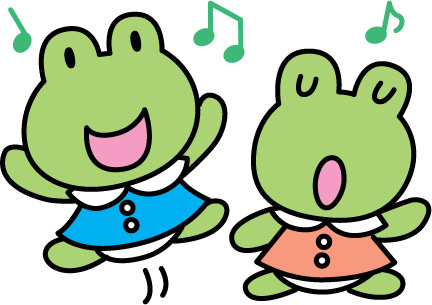 日曜行事予定まいけより１水習字クラブ２木★父の日プレゼント作り３金　　〃４土☆５日休館日６月★父の日プレゼント作り７火アレンジフラワー８水習字クラブJｒ剣詩舞道９木父の日プレゼント作り10金　　〃一輪車11土☆12日休館日13月★父の日プレゼント作り14火　　〃15水　　　〃16木　　〃17金　　〃18土☆19日休館日20月★かたつむりを作ろう21火　〃22水　〃　　Jｒ剣詩舞道23木　〃24金　〃一輪車25土☆26日休館日27月★チャレンジしよう　　28火　〃29水　〃30木　〃【図書館利用について】　　　　　★ 月曜日と毎月第１木曜日は休館　☆ ５時閉館　　　　　　　　　　【図書館利用について】　　　　　★ 月曜日と毎月第１木曜日は休館　☆ ５時閉館　　　　　　　　　　【図書館利用について】　　　　　★ 月曜日と毎月第１木曜日は休館　☆ ５時閉館　　　　　　　　　　【図書館利用について】　　　　　★ 月曜日と毎月第１木曜日は休館　☆ ５時閉館　　　　　　　　　　